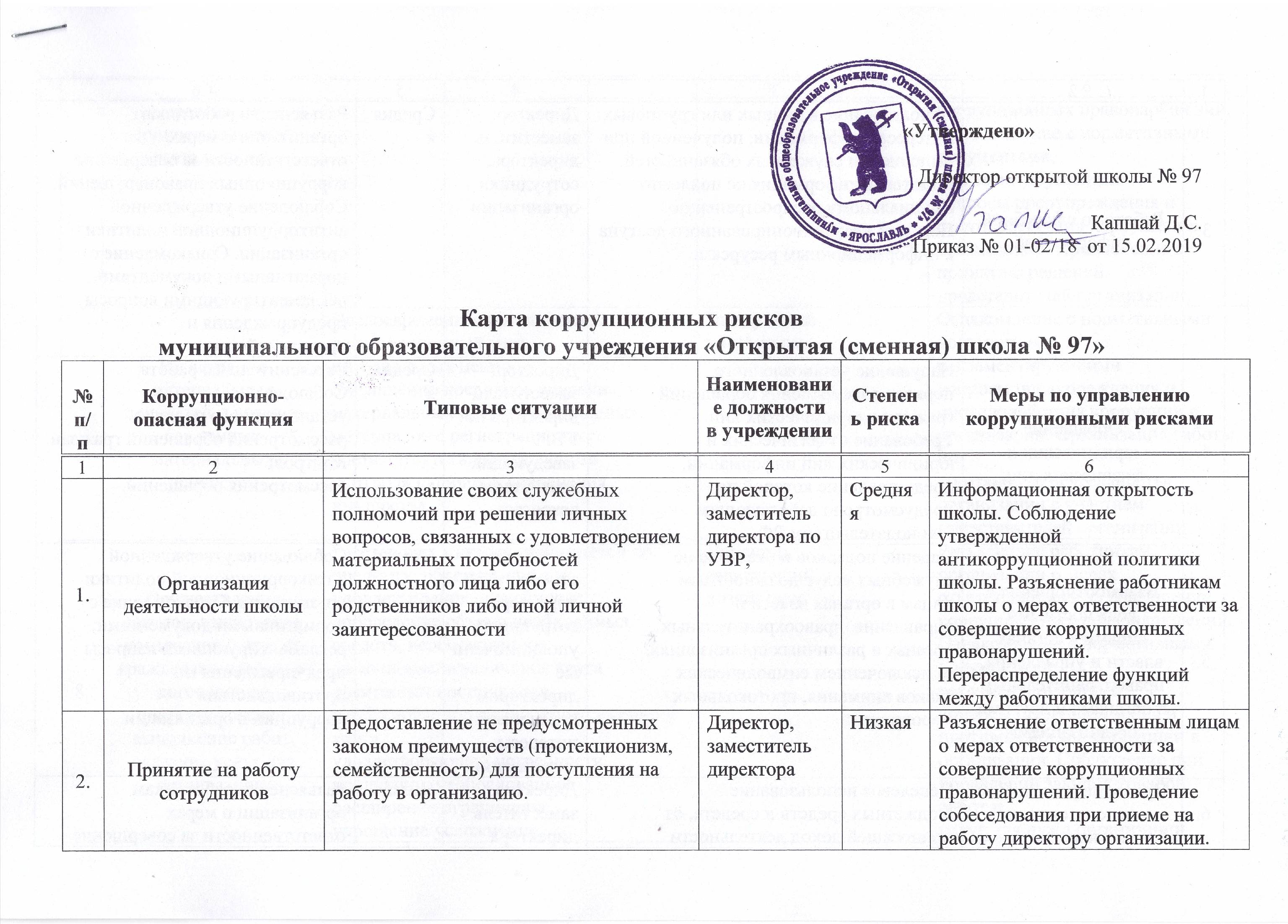 ____________________________3.Работа со служебной информациейИспользование в личных или групповых интересах информации, полученной при выполнении служебных обязанностей, если такая информация не подлежит официальному распространению. Попытка несанкционированного доступа к информационным ресурсам.Директор, заместитель директора, сотрудники организацииСредняяРазъяснение работникам организации о мерах ответственности за совершение коррупционных правонарушений. Соблюдение утвержденной антикоррупционной политики организации. Ознакомление с нормативными документами,  регламентирующими вопросы предупреждения и противодействия4.Обращениеюридических ифизических лиц.Нарушение установленногопорядка рассмотрения обращенийграждан и юридических лиц.Требование от физических июридических лиц информации,предоставление которой непредусмотрено действующимзаконодательством РФ.Директор, заместительдиректора по УВР,заведующий хозяйством,секретарьСредняяРазъяснительная работа. Соблюдениеустановленного порядка рассмотрения обращений граждан. Контрольрассмотрения обращений.5.Взаимоотношения сдолжностнымилицами в органахвласти и управления,правоохранительными органами и другимиорганизациямиДарение подарков и оказание неслужебных услуг должностнымлицам в органах власти иуправления, правоохранительныхорганах и различных организациях,за исключением символическихзнаков внимания, протокольныхмероприятий.Директор, заместительдиректора, сотрудники,уполномоченныедиректором представлятьинтересы организации.НизкаяСоблюдение утвержденной  антикоррупционной политики организации. Ознакомление снормативными документами,регламентирующими вопросыпредупреждения и противодействиякоррупции в организации.6.Принятие решений обиспользованиибюджетных средств и средств, отприносящей доходдеятельности.Нецелевое использованиебюджетных средств и средств, отприносящей доход деятельностиДиректор, заместительдиректораНизкаяРазъяснение работникам организации о мерах  ответственности за совершениекоррупционных правонарушений.Ознакомление с нормативнымидокументами, регламентирующимивопросы предупреждения ипротиводействия коррупции ворганизации. Привлечение к принятию решенийпредставителей организации.7.Регистрацияматериальныхценностей и ведениебаз данныхматериальныхценностейНесвоевременная постановка на регистрационный учетматериальных ценностей.Умышленно досрочное списание материальных средств и расходныхматериалов с регистрационногоучета. Отсутствие регулярногоконтроля наличия и сохранения имущества.Заведующий хозяйствомСредняяОзнакомление с нормативнымидокументами, регламентирующимивопросы предупреждения ипротиводействия коррупции ворганизации. Организация работы поконтролю за деятельностью организации с участием представителей организации.8.Осуществлениезакупок, заключениеконтрактов и другихгражданско-правовыхдоговоров напоставку товаров,выполнение работ,оказание услуг дляорганизации.Расстановка мнимых приоритетов по предмету, объемам, срокамудовлетворения потребности,определение объема необходимых средств, необоснованноерасширение/ограничение круга возможных поставщиков,необоснованное расширение/сужение кругаудовлетворяющей потребностипродукции, необоснованноерасширение/ограничение,упрощение/усложнениенеобходимых условий контракта и оговорок относительно их исполнения, необоснованноезавышение/занижение ценыобъекта закупок., необоснованное усложнение/упрощение процедур определения поставщика,неприемлемые критерии допуска иотбора поставщика, отсутствие или размытый перечень необходимыхкритериев допуска и отбора;неадекватный способ выбораразмещения заказа по срокам,цене, объему, особенностямобъекта закупки,конкурентоспособности испецифики рынка поставщиков, размещение заказа аврально в конце года (квартала); необоснованное затягивание или ускорение процесса осуществлениязакупок; совершение сделок снарушением установленногопорядка требований закона вличных интересах; заключениедоговоров без соблюденияустановленной процедуры, отказ от проведения мониторинга цен на товары и услуги, предоставлениезаведомо ложных сведений опроведении мониторинга цен на товары и услуги.Директор, заведующийхозяйствомСредняяРазъяснение работникам организации о мерах  ответственности за совершениекоррупционных правонарушений.Ознакомление с нормативнымидокументами, регламентирующимивопросы предупреждения ипротиводействия коррупции ворганизации. Соблюдение припроведении закупок товаров, работ иуслуг для нужд организации требований по заключению договоров сконтрагентами в соответствии сфедеральными законами.9.Составление,заполнениедокументов, справок,отчетности.Искажение, сокрытие илипредоставление заведомо ложных сведений в отчетных документах, а также в выдаваемых гражданам справках.Директор, заместителидиректора.СредняяСистема визирования документовответственными лицами. Организация внутреннего контроля за исполнениемдолжностными лицами своихобязанностей. Разъяснение работникам организации о мерах ответственности засовершение коррупционныхправонарушений.10Оплата труда.Оплата рабочего времени не вполном объеме. Оплата рабочего времени в полном объеме в случае, когда сотрудник фактически отсутствовал на рабочем месте.Директор, заместительдиректора.СредняяСоздание и работа комиссии поустановлению стимулирующих выплат работникам организации. Использование средств на оплату труда в строгом Соответствии с Положением об оплате труда работников муниципальногообщеобразовательного учреждения«Открытая (сменная) школа № 97». Разъяснение ответственным лицам о мерах ответственности за совершение коррупционных правонарушений.11ПроведениеаттестациипедагогическихработниковНе объективная оценкадеятельности педагогическихработников, завышениерезультатов труда.Заместитель директора поУВРСредняяКомиссионное принятие решения.Разъяснение ответственным лицам омерах ответственности за совершение коррупционных правонарушений.12АттестацияобучающихсяНеобъективность в выставление оценки, завышение оценочныхбаллов для искусственногоподдержания видимостиуспеваемости, знаний, умений,навыков. Завышение оценочных баллов за вознаграждение илиоказание услуг со стороныобучающихся либо родителей(законных представителей).Заместители директора,педагогические сотрудникиСредняяКомиссионное принятие решения.Организация работы по контролю задеятельностью педагогическихработников. Рассмотрение успеваемости обучающихся в заседаниях Педагогического совета. Разъяснение ответственным лицам о мерах ответственности за совершение коррупционных правонарушений.